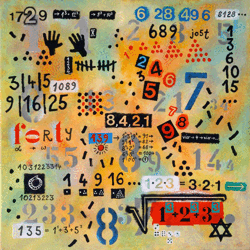 1. This is right. This is a rule, we call it commutation law. This is right for all numbers which are multiplied.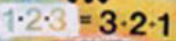 1+2+3= 1*2*3 =6 , but 3+4+5=12 but 3*4*5=60. 2. In the second line there are the square numbers of 3,4 and 5. 33^2 is 1089. 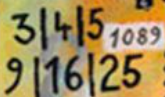 3.  0 +1= 1  1+2=3  3 +3 = 6  6+4=10  10 + 5 =15 15 +6 =21  … and so on. 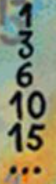 4.   The points show what we have claculated in the line above. The pattern form a triangle. One point more at each bottom line. 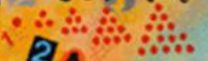 German team: Emma, Erik, Florian, Mathis, Sascha, Simeon, Tino, Torben from Pestalozzi Gymnasium 5.   =6 and the star have 6 vertices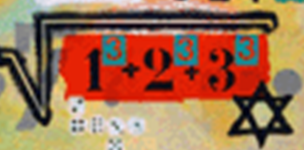 6. 1point →1; (1+3) points →4; (3+6 )points→9; (1+15) points →16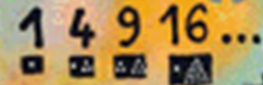 7.  1point+3points+6points=10points→(5+5) fingers= =(5+5) sticks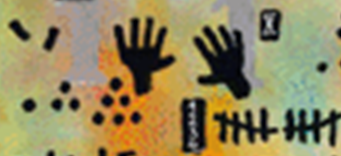 8.  the sequence with the string of natural numbers obtained by dividing at 2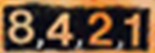 Romanian  team 3: Sofia, Teddy, Daria, Theo –Jean Monnet High School9. 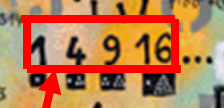 Squares of natural numbers10. 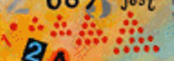 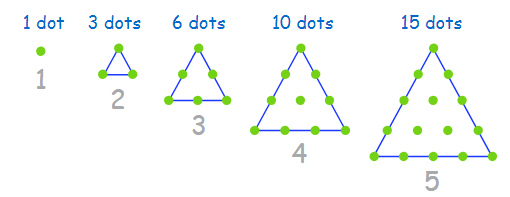 • The first triangle has only one point. • The second triangle has the second row with 2 additional points, which makes 1 + 2 = 3 • The third triangle has one row with 3 additional points, which makes 1 + 2 + 3 = 6 • The fourth has 1 + 2 + 3 + 4 = 10  etc.!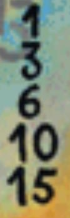 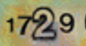 11. 1729 is the natural number following 1728 and preceding 1730. It is known as the Hardy-Ramanujan number, after an anecdote of the British mathematician G. H. Hardy when he visited Indian mathematician Srinivasa Ramanujan in hospital. He related their conversation:I remember once going to see him when he was ill at Putney. I had ridden in taxi cab number 1729 and remarked that the number seemed to me rather a dull one, and that I hoped it was not an unfavourable omen. "No," he replied, "it is a very interesting number; it is the smallest number expressible as the sum of two cubes in two different ways."The quotation is sometimes expressed using the term "positive cubes", since allowing negative perfect cubes (the cube of a negative integer) gives the smallest solution as 91 (which is a divisor of 1729):Numbers that are the smallest number that can be expressed as the sum of two cubes in n distinct ways[5] have been dubbed "taxicab numbers". The number was also found in one of Ramanujan's notebooks dated years before the incident, and was noted by Frénicle de Bessy in 1657. A commemorative plaque now appears at the site of the Hardy-Ramanujan incident, 2 Colinette Road, Putney.CRO team: Ena, Matej, Ivano – 8. grade